Igor Zawartka
Klasa 2ia
Grupa 2.
2021.05.29Ćwiczenie 026
PostfixWstępPostfix – serwer poczty elektronicznej przeznaczony na systemy unixopodobne. Wykorzystuje protokoły SMTP oraz IMAP lub POP3. Jest często używany wraz z Dovecot.Lokalne rozszerzenie adresu – możliwość utworzenia aliasu naszego adresu mailowego poprzez dopisanie znaków np. po znaku „+” (przykładowo jannowak+firmowe@gmail.com). Jest to duże ułatwienie, gdyż nie musimy tworzyć nowego konta. Opcję tę wspiera m.in. Gmail.Dovecot – serwer IMAP i POP3.SquirrelMail – prosty klient poczty elektronicznej w przeglądarce internetowej.Instalacja i konfigurowanie Postfix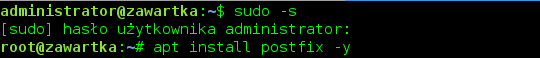 Obrazek : Instalacja Postfix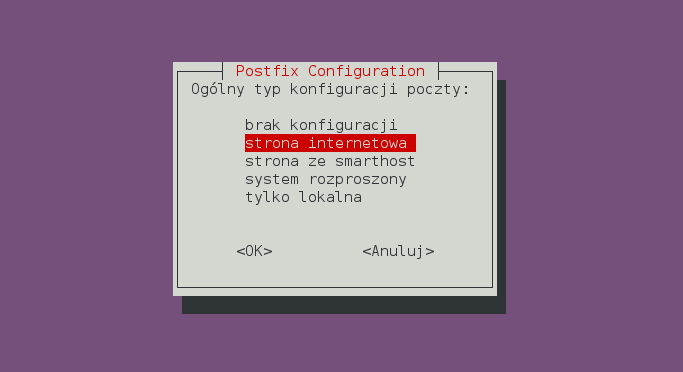 Obrazek : Wybranie typu "Strona internetowa"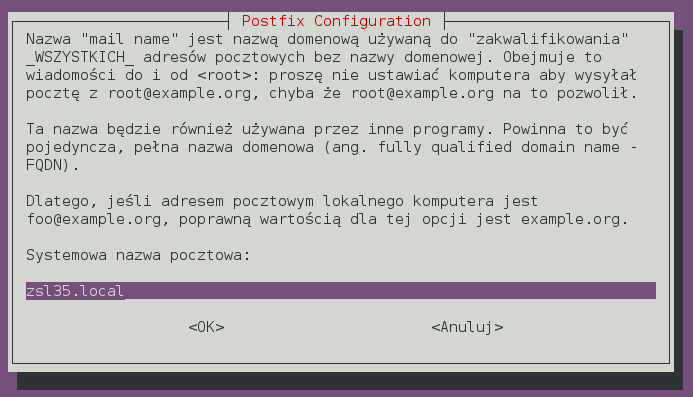 Obrazek : Wybranie domeny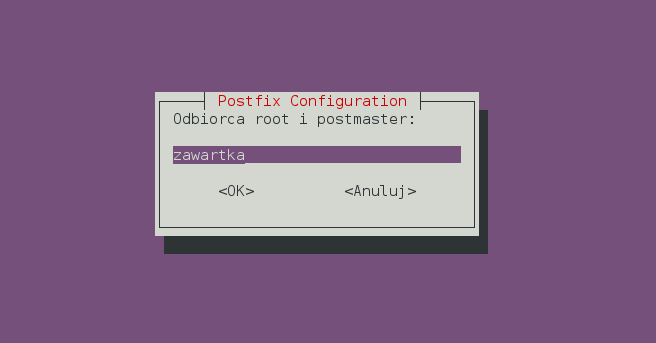 Obrazek : Ustawienie postmastera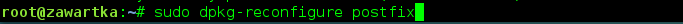 Obrazek : Uruchomienie dalszej konfiguracji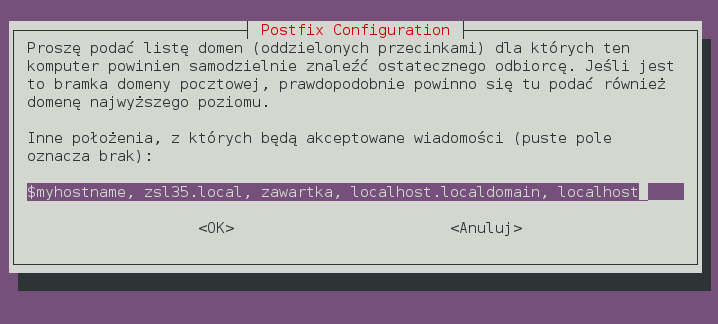 Obrazek : Określenie domen, z których będziemy odbierać pocztę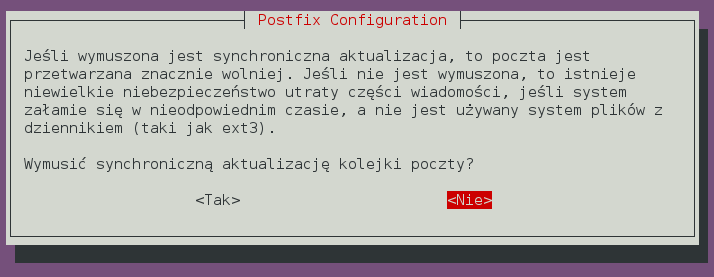 Obrazek : Wybranie opcji nie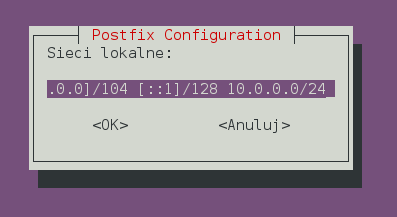 Obrazek : Dopisanie adresu IPv4 sieci do sieci lokalnych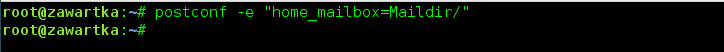 Obrazek : Ustawienie katalogu skrzynki odbiorczejEdycja DNS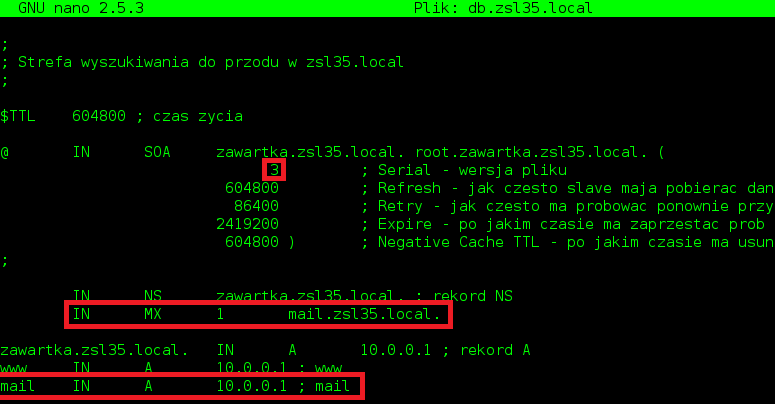 Obrazek : Zmiany w pliku konfiguracyjnym strefy wyszukiwania do przodu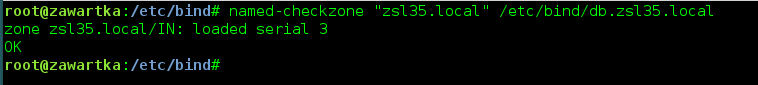 Obrazek : Sprawdzenie poprawności konfiguracji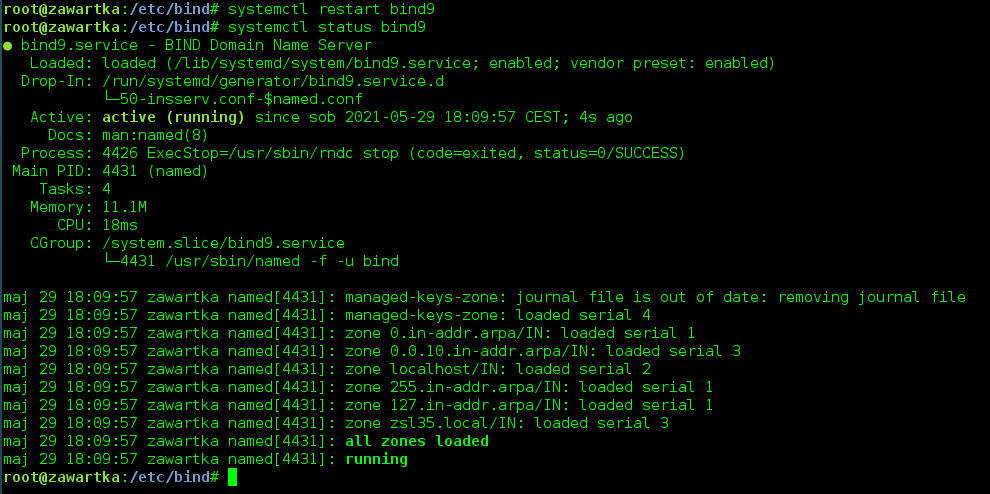 Obrazek : Restart i sprawdzenie statusu bind9Instalacja i konfigurowanie Dovecota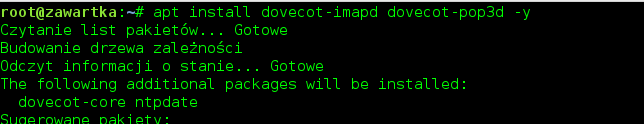 Obrazek : Instalacja wymaganych pakietów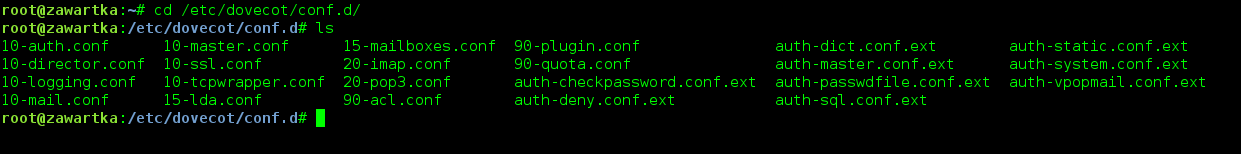 Obrazek : Przejście do katalogu z plikami konfiguracyjnymi dovecota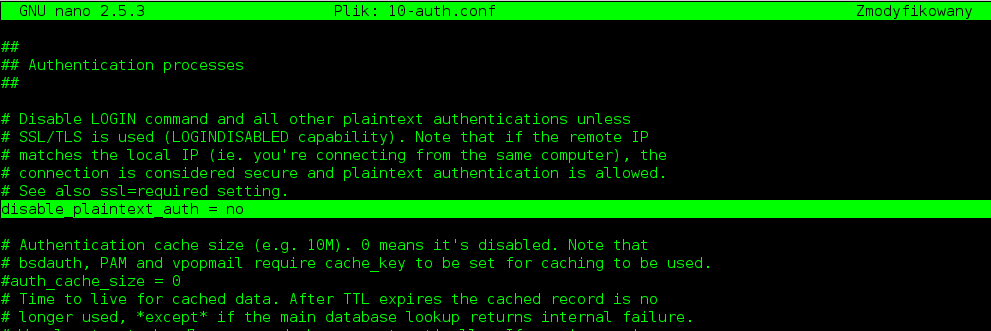 Obrazek : W pliku 10-auth.conf usunięcie komentarza i zmiana wartości na "no" (włączenie autoryzacji bez dodatkowych zabezpieczeń)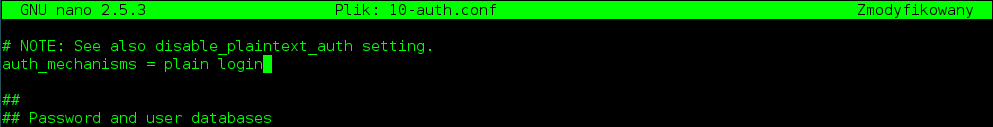 Obrazek : Zmiana wartości podanej linijki na "plain login"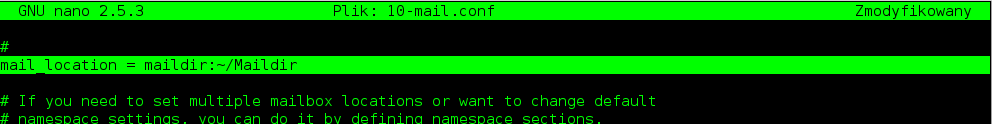 Obrazek : W pliku 10-mail.conf zmiana wartości zmiennej mail_location na podaną, aby zmienić lokalizację skrzynki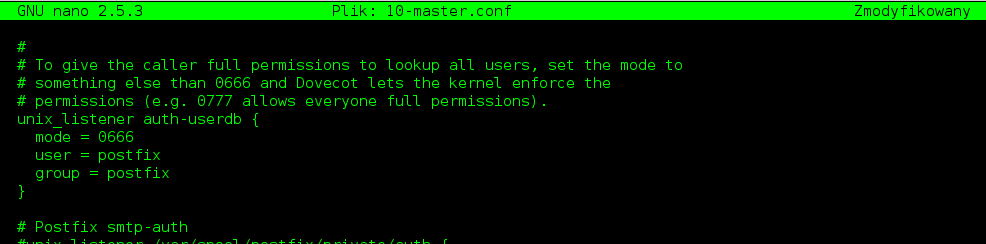 Obrazek : W pliku 10-master.conf zmiana następujących uprawnieńOstatnie kroki konfiguracji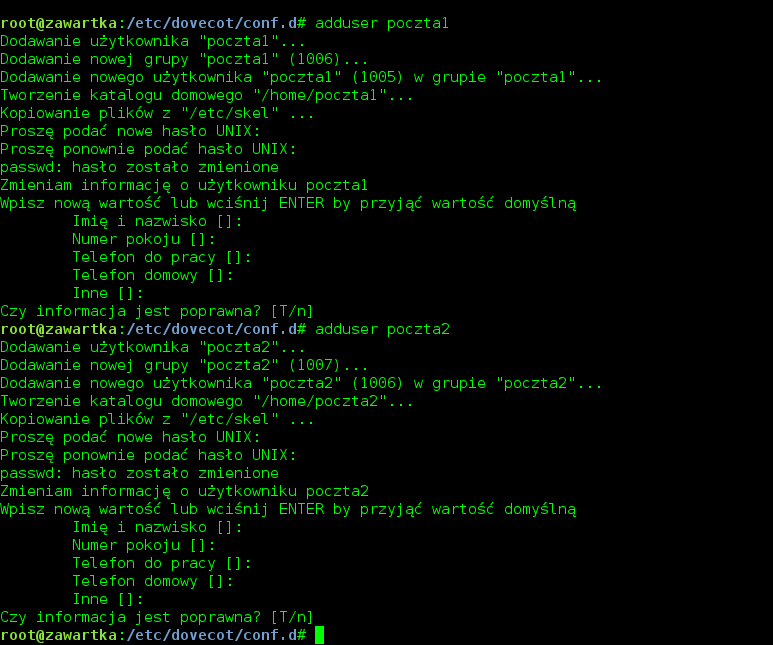 Obrazek : Utworzenie użytkowników testowych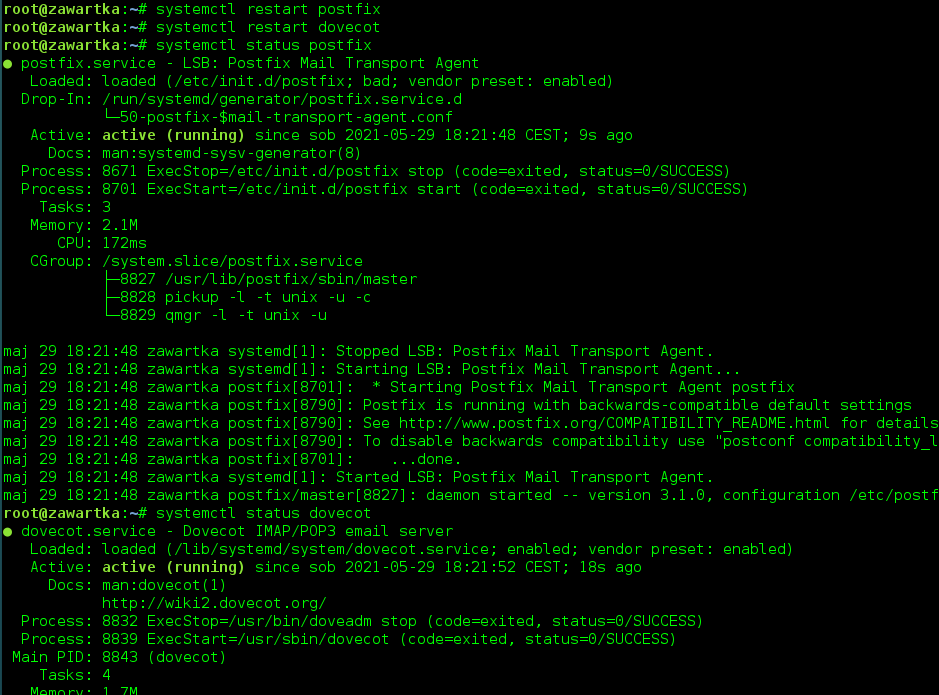 Obrazek : Restart usług postfix i dovecot i sprawdzenie ich statusówTest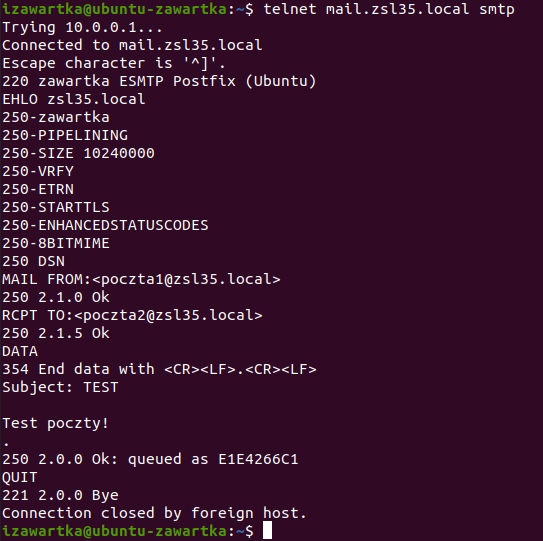 Obrazek : Wysłanie maila z klienta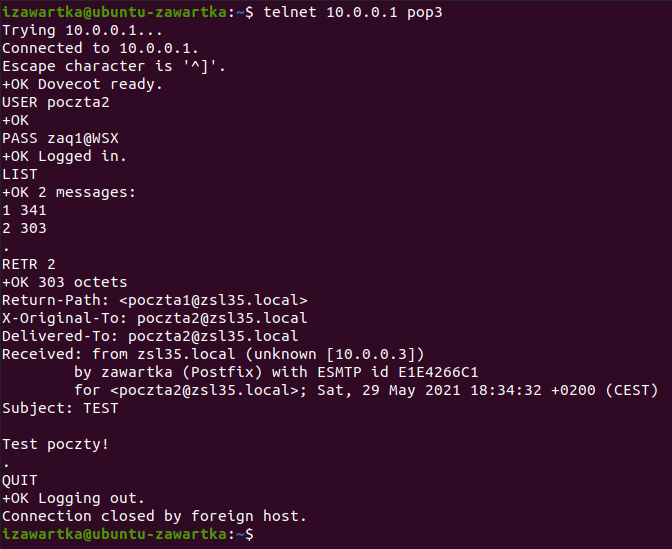 Obrazek : Odebranie wiadomości, wszystko działaInstalacja Squirrelmail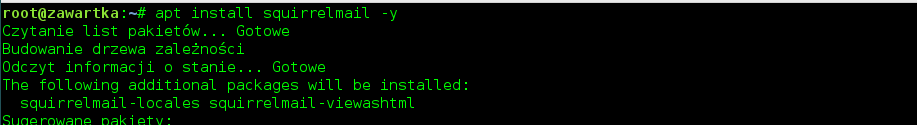 Obrazek : Instalacja pakietu squirrelmail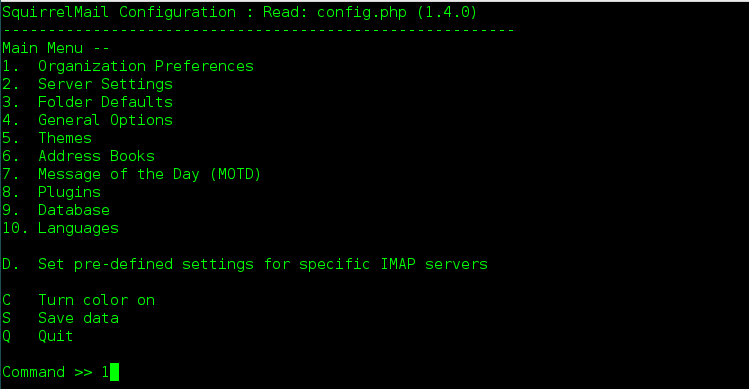 Obrazek : Uruchomienie programu konfigurującego poleceniem squrrelmail-configure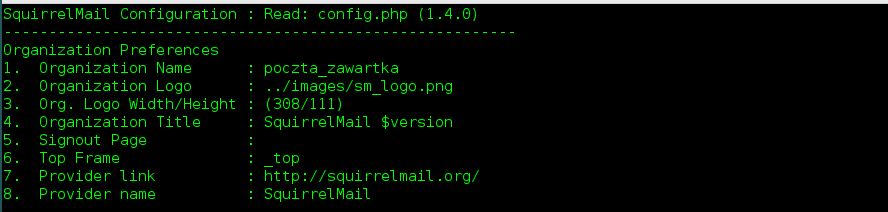 Obrazek : Zmiana nazwy organizacji i zapisanie ustawień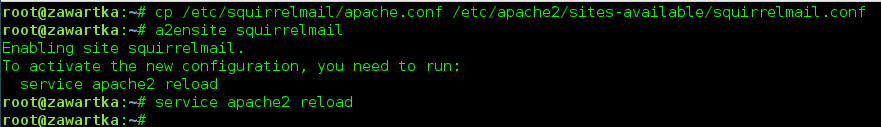 Obrazek : Skopiowanie plików konfiguracyjnych squirrelmail do apache, aktywowanie strony i przeładowanie apacheTest Squirrelmail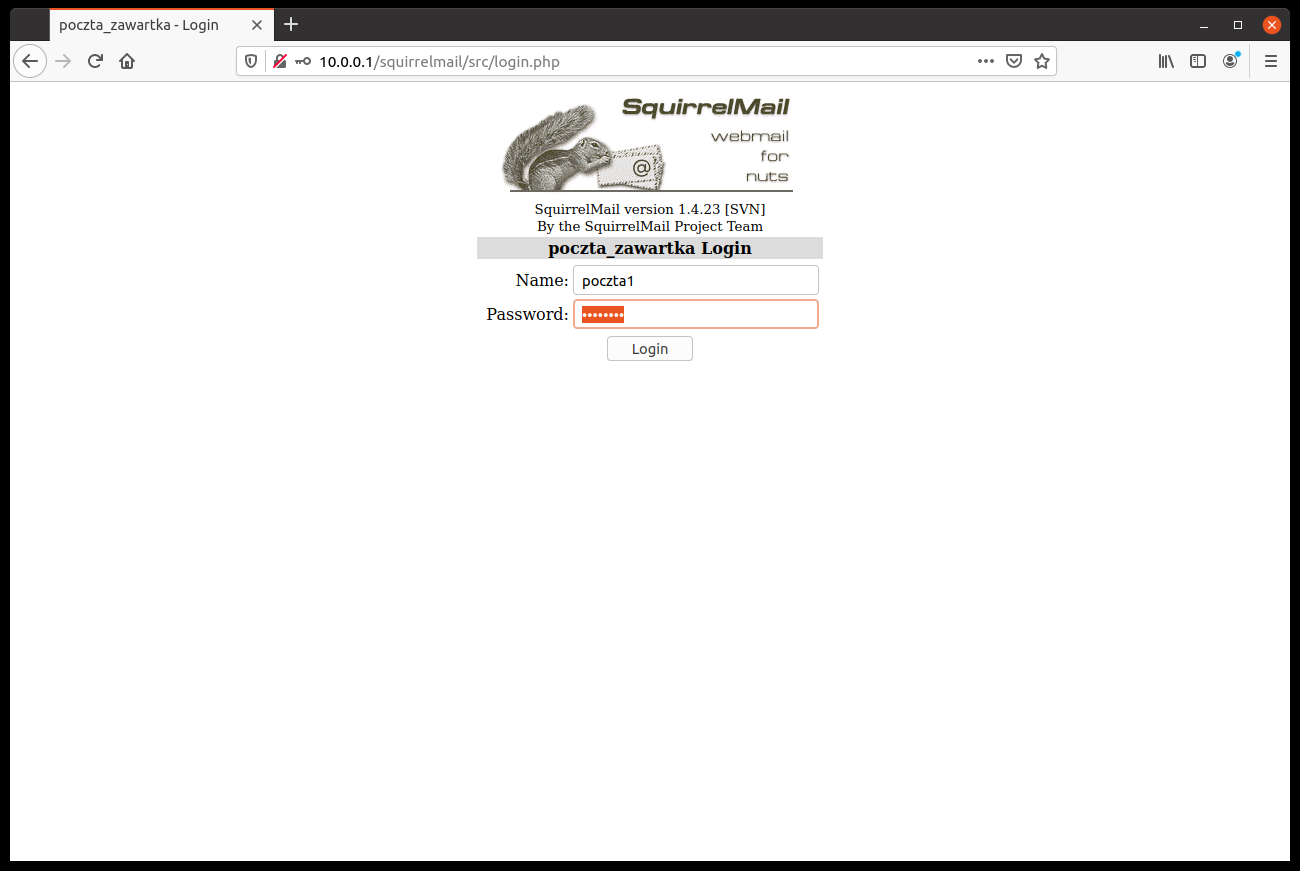 Obrazek : Strona logowania wyświetla się bez problemu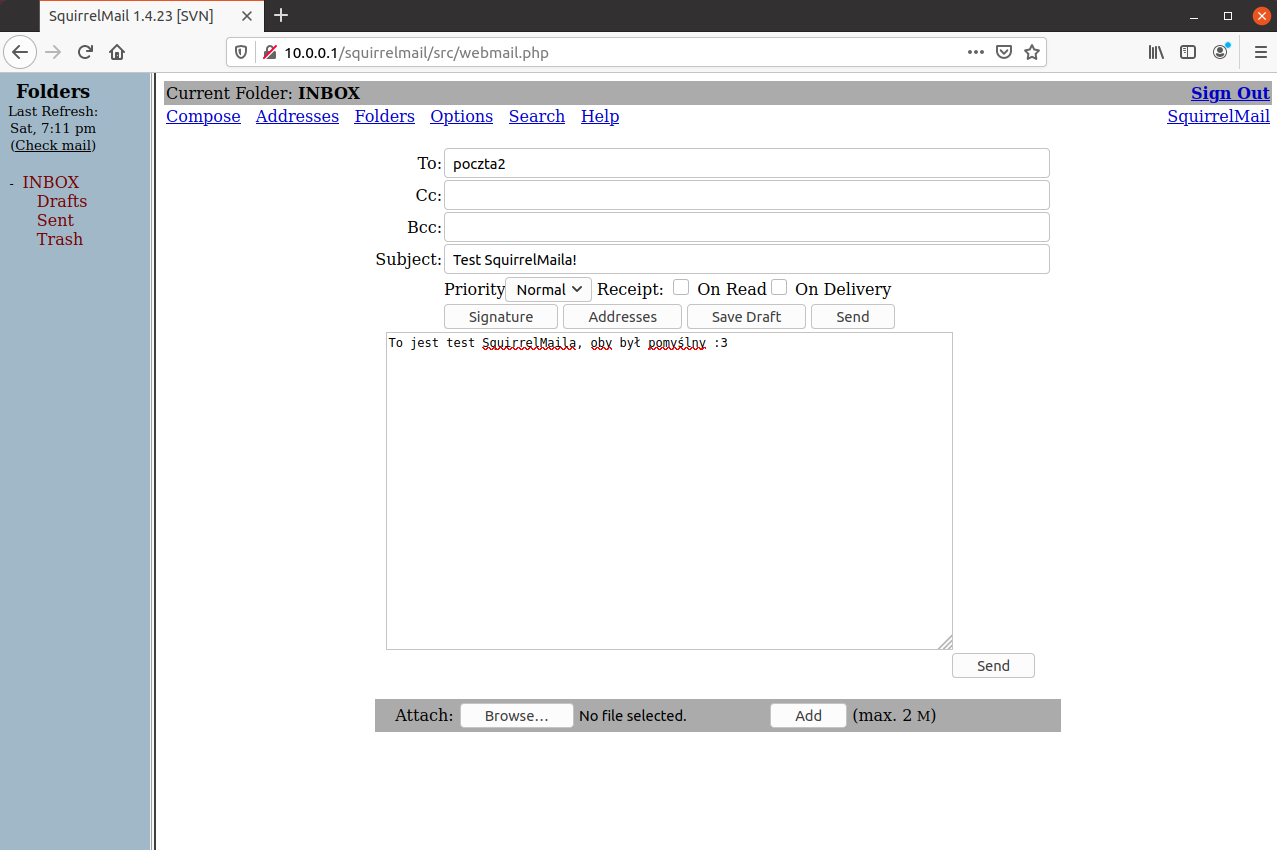 Obrazek : Logowanie również działa, możemy wysłać maila testowego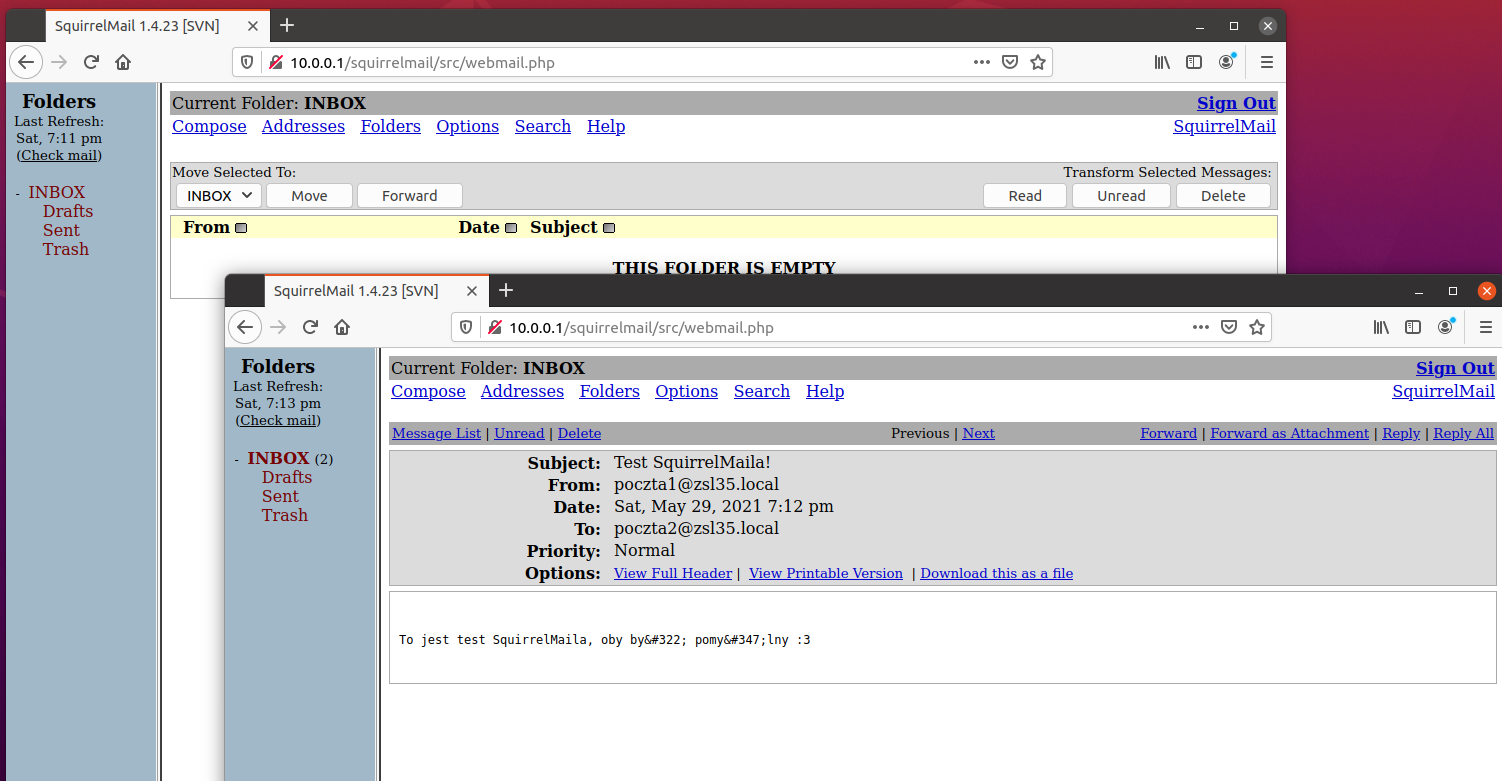 Obrazek : Otrzymaliśmy wiadomość!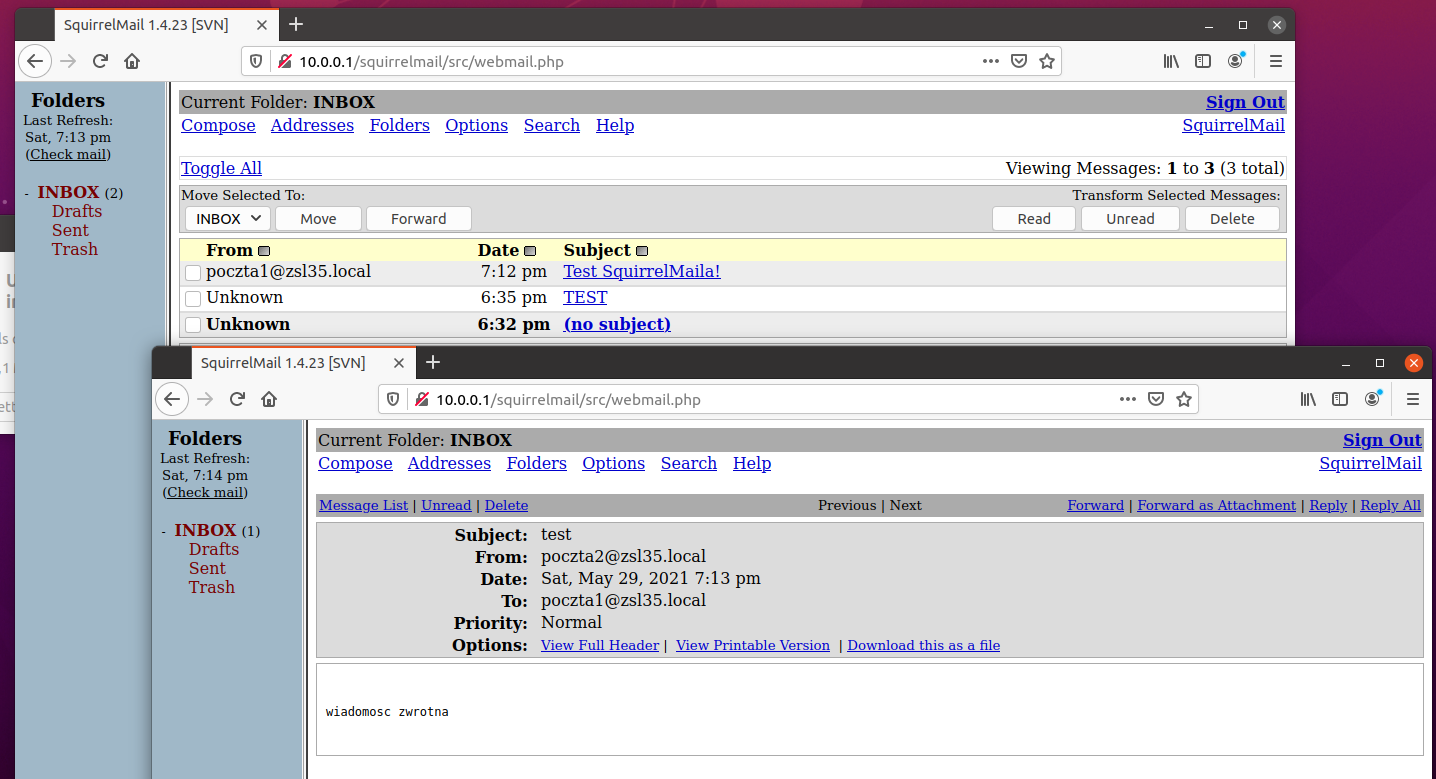 Obrazek : Udało się także wysłać wiadomość zwrotną